Bewijs van deelname aan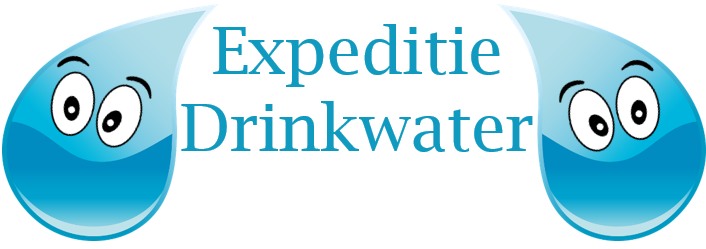 Ik, …………………………, heb deelgenomen aan de lessen, het practicum en de toets van Expeditie drinkwater.Handtekening juf/meester ……………………	Handtekening leerling ………………………